St Barnabas North London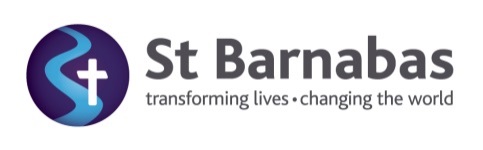 Role application form1.	PERSONAL DETAILS2.	REFERENCES Please give the name, email address and phone number of two referees as described.3.	WORK HISTORYPlease list and describe your work experience to date, beginning with the most recent. Please account for any gaps in employment.  Please add further rows as necessary.4.	GENERAL EDUCATION5.	RELEVANT TRAINING COURSES6.	PLEASE WRITE A BRIEF PERSONAL TESTIMONYPlease include your most significant, formative life experiences - both positive and 	negative - as well as when and how you began following Jesus.7.	CHURCH AND CHRISTIAN BACKGROUNDPlease describe the type of church environment in which you feel most at home.8.	HOBBIES AND INTERESTSWhat are your hobbies and interests?9.	PERSONAL EVALUATIONWhat makes you want to apply for this post?What are your particular personal strengths?What are your particular personal weaknesses?What do you consider to be your greatest achievement and why? What do you consider to have been your greatest challenge and why? Why do you want to leave your present role?Which particular skills and experience do you possess which best qualify you for this role? Please give some examples focusing on the requirements in the person specification. Post applied for:Operations AssistantOperations AssistantOperations AssistantOperations AssistantOperations AssistantWhere did you hear about the post?Surname:First Name(s):Postal Address:Postcode: Postcode: Telephone NumberMobile:Daytime:Other:Email Address:NI Number:Nationality:Immigration Status:Do you have the legal right to work in the UK? Immigration Status:Do you have the legal right to work in the UK? Immigration Status:Do you have the legal right to work in the UK? Yes    ☐Yes    ☐No   ☐If no, please write in any conditions (e.g. end date, Visa type, etc.): If no, please write in any conditions (e.g. end date, Visa type, etc.): If no, please write in any conditions (e.g. end date, Visa type, etc.): If no, please write in any conditions (e.g. end date, Visa type, etc.): If no, please write in any conditions (e.g. end date, Visa type, etc.): If no, please write in any conditions (e.g. end date, Visa type, etc.): Do you have any Criminal Convictions not “spent” under the Rehabilitation of Offenders Act 1974?  Do you have any Criminal Convictions not “spent” under the Rehabilitation of Offenders Act 1974?  Do you have any Criminal Convictions not “spent” under the Rehabilitation of Offenders Act 1974?  Yes  ☐Yes  ☐No  ☐If yes, please supply further details: Current Job and notice period:Church LeaderChurch LeaderChurch LeaderChurch LeaderChurch LeaderSurname:First Name:Postal Address:Postcode: Postcode: Telephone numberMobile:Daytime:Other:Email Address:Please indicate here if you would prefer us not to contact them prior to interviewPlease indicate here if you would prefer us not to contact them prior to interviewPlease indicate here if you would prefer us not to contact them prior to interviewPlease indicate here if you would prefer us not to contact them prior to interview☐Employer (Preferably your current employer)Employer (Preferably your current employer)Employer (Preferably your current employer)Employer (Preferably your current employer)Employer (Preferably your current employer)Surname:First Name:Postal Address:Postcode: Postcode: Telephone numberMobile:Daytime:Other:Email Address:Please indicate here if you would prefer us not to contact them prior to interviewPlease indicate here if you would prefer us not to contact them prior to interviewPlease indicate here if you would prefer us not to contact them prior to interviewPlease indicate here if you would prefer us not to contact them prior to interview☐PLACE (Name and Address of Employer) DATES (From-To, Month/Year)POSITIONMAIN DUTIES/ROLESSALARYSCHOOL/COLLEGE/UNIVERSITYDATESQUALIFICATIONSNAME OF COURSE AND ORGANISERDATE/DURATIONMAIN PURPOSE/BENEFIT